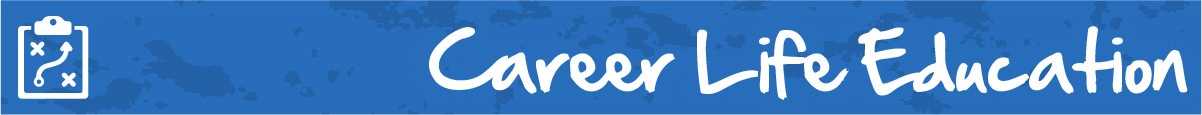 M1 Lesson 4: Career ExplorationCore Competencies:Big Ideas:Career life choices are made in a recurring cycle of planning, reflecting, adapting and deciding.
Curricular Competencies:Communicate with the intent to highlight personal strengths, talents, accomplishments and abilitiesExplore and connect experiential learning both inside and outside of school with possible and preferred career-life pathwaysExplore and reflect on career-life roles, personal growth, and initial planning for preferred career-life pathwaysIn this lesson, students will begin exploring some career options for after high school, looking at the career itself, as well as post secondary education and training required.For students:In this section, we will explore your life after high school, the career options that are of interest to you and how you would get there through post-secondary education and training.In myBlueprint, go to the 'Guides' on the left-hand side. Please review the following guides:ApprenticeshipCollege & UniversityJob SearchOccupationsPaying for Post SecondaryWorkplace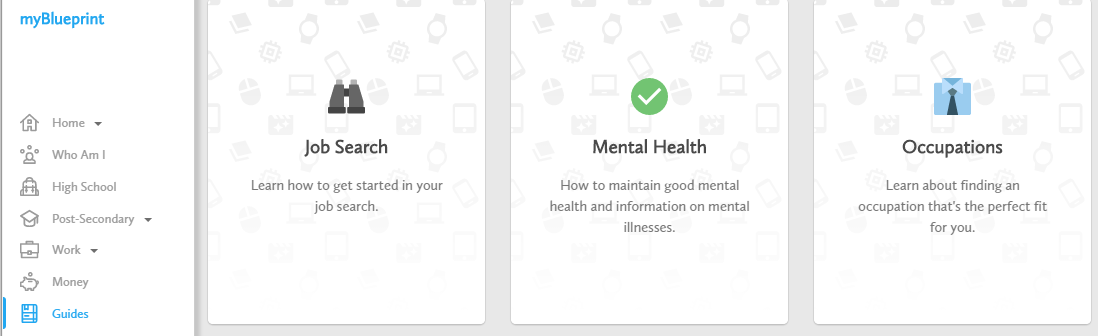 Once you have explored the 'Guides', please visit the 'Work' tab on the left-hand side and click 'Occupations'.  This is where you will begin your 'Career Cruising'.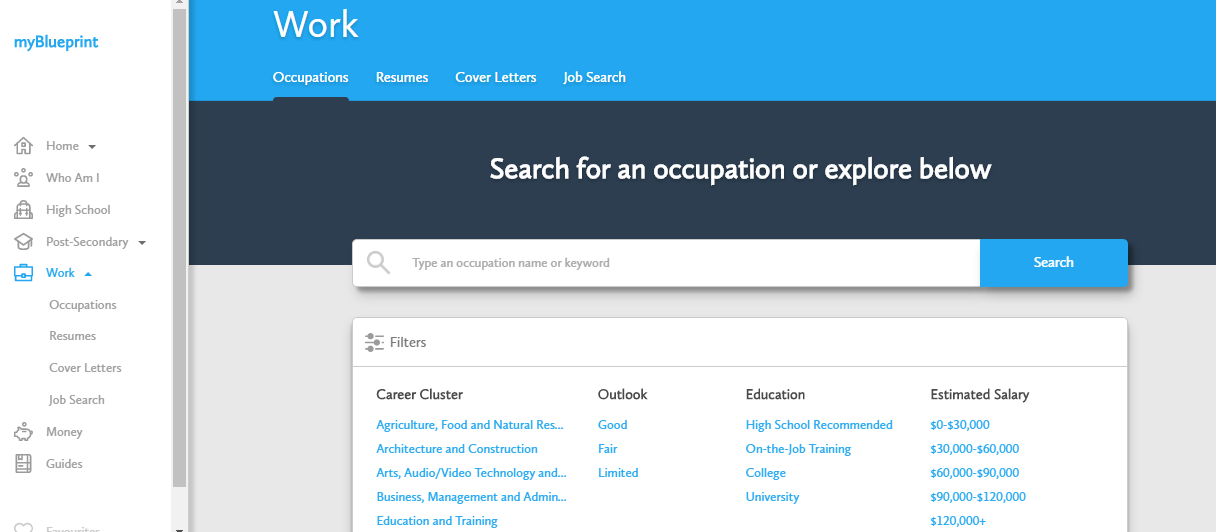 Assignment:Using myBlueprint, please complete the Career Project assignment on two careers that you are interested in.Use the career project attachment in the portal.CommunicationThinkingPersonal & Social